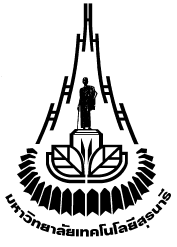 บันทึกข้อความมหาวิทยาลัยเทคโนโลยีสุรนารีหน่วยงาน		  				  โทรศัพท์ 		 โทรสาร			ที่ อว 	 								วันที่	      			เรื่อง ขอแจ้งการดำเนินการวิจัยที่เบี่ยงเบน/ฝ่าฝืนจากโครงการวิจัยที่ผ่านการรับรอง หรือไม่ปฏิบัติตามข้อกำหนด(รหัสโครงการ EC-)			เรียน	ประธานคณะกรรมการจริยธรรมการวิจัยในมนุษย์ มหาวิทยาลัยเทคโนโลยีสุรนารีข้าพเจ้า..................................................สังกัด.........................................................................................ขอรายงานการดำเนินงานวิจัยที่เบี่ยงเบน/ฝ่าฝืนจากโครงร่างการวิจัยที่คณะกรรมการให้การรับรอง หรือไม่ปฏิบัติตามข้อกำหนด  เรื่อง  ชื่อภาษาไทย ....................................................................................................................................................ภาษาอังกฤษ)....................................................................................................................................................จึงขอแจ้งแก่คณะกรรมการและได้แนบเอกสารประกอบการพิจารณา  ดังนี้1.	แบบแจ้งการดำเนินงานวิจัยที่เบี่ยงเบนหรือฝ่าฝืนจากโครงการวิจัยที่คณะกรรมการจริยธรรมการวิจัยในมนุษย์ให้การรับรองหรือไม่ปฏิบัติตามข้อกำหนด จำนวน  1  ชุด2.	เอกสารประกอบอื่นๆที่เกี่ยวข้อง จำนวน 1 ชุด (ถ้ามี)จึงเรียนมาเพื่อโปรดพิจารณา(					)หัวหน้าโครงการ(					)อาจารย์ที่ปรึกษา(กรณีที่เป็นนักศึกษา)AF/01-14/02.0แบบแจ้งการดำเนินงานวิจัยที่เบี่ยงเบนหรือฝ่าฝืนจากโครงการวิจัยเดิมที่คณะกรรมการจริยธรรมการวิจัยในมนุษย์มหาวิทยาลัยเทคโนโลยีสุรนารีให้การรับรอง หรือไม่ปฏิบัติตามข้อกำหนดรหัสโครงการ............................................................... รับรองเมื่อวันที่............................................................................ชื่อโครงการวิจัย (ภาษาไทย)........................................................................................................................................................................................................................................................................................................................................ชื่อโครงการวิจัย (ภาษาอังกฤษ)...................................................................................................................................................................................................................................................................................................................................ชื่อหัวหน้าโครงการวิจัย.............................................เบอร์โทรศัพท์มือถือ .......................... e-mail..............................หมายเลขอาสาสมัคร (Subject ID# )………………………………….………ลักษณะของการรายงาน : 	 Protocol Violation 	 Protocol Deviation     Non-compliance วันที่เกิดเหตุการณ์ (Date of Event)________________________________________วันที่ผู้วิจัยรับทราบ (Date Event Became Known to Investigator)____________________________วันที่จัดทำรายงาน (Date Form Completed)________________________________ชนิดของการดำเนินการที่เบี่ยงเบนหรือฝ่าฝืน (Type of Protocol Violation/Deviation) การสุ่มอาสาสมัครที่ไม่มีคุณสมบัติเหมาะสม (Randomization of ineligible subject) การรับอาสาสมัครที่เข้าข่ายคัดออกจากโครงการ (Eligibility criteria exception)  ไม่ได้ทำตามขั้นตอนการคัดกรองที่ระบุ (non-compliance to specified screening procedures) ทำตามขั้นตอนการคัดกรองหรือขั้นตอนการวิจัยนอกระยะเวลาที่ระบุ (Screening or on-study procedure/lab done outside the protocol required time)  การรักษาไม่ตรงตามที่ระบุ (non-compliance to specified therapy) การให้ยาไม่ตรงตามที่ระบุ (Medication non-compliance) ไม่ทำตามขั้นตอนการวิจัยที่ระบุ (non-compliance to specified protocol) การนัดหมายไม่ตรงตามที่ระบุ (non-compliance to specified appointment) รายงานการต่ออายุล่าช้าหรือไม่รายงานความก้าวหน้าตามที่คณะกรรมการกำหนด หรือไม่แจ้งปิดโครงการวิจัย ใช้แบบคำชี้แจงอาสาสมัครและแบบคำยินยอมอาสาสมัครฉบับที่ไม่ได้ประทับตรารับรองจากสำนักงานฯ ใช้ใบประชาสัมพันธ์ที่ไม่ได้ประทับตรารับรองจากสำนักงานฯ อื่นๆ (Other) ได้แก่ …………………………………………………………………………………การบันทึกลักษณะของการเบี่ยงเบน/ฝ่าฝืน/ไม่ปฏิบัติตามข้อกำหนด :ผลกระทบของการเบี่ยงเบน/ฝ่าฝืน/ไม่ปฏิบัติตามข้อกำหนดที่มีต่ออาสาสมัคร:ขั้นตอนที่ดำเนินการเพื่อการแก้ไขการเบี่ยงเบน/ฝ่าฝืน/ไม่ปฏิบัติตามข้อกำหนด    Human Research Ethics Committee Suranaree University of Technologyแบบบันทึกรายการไม่ปฏิบัติตามโครงการวิจัยProtocol Deviation/Violation Reportพบโดย :………………………......................……….รายงานโดย :………...........................…………………….ผู้วิจัยหลักวันที่ เดือน พ.ศ.วันที่ : …………………………………….วันที่ :…………………………………….ส่วนของคณะกรรมการจริยธรรมการวิจัยในมนุษย์ส่วนของคณะกรรมการจริยธรรมการวิจัยในมนุษย์ผลการตัดสินของคณะกรรมการ :การดำเนินการ:ผลลัพธ์: